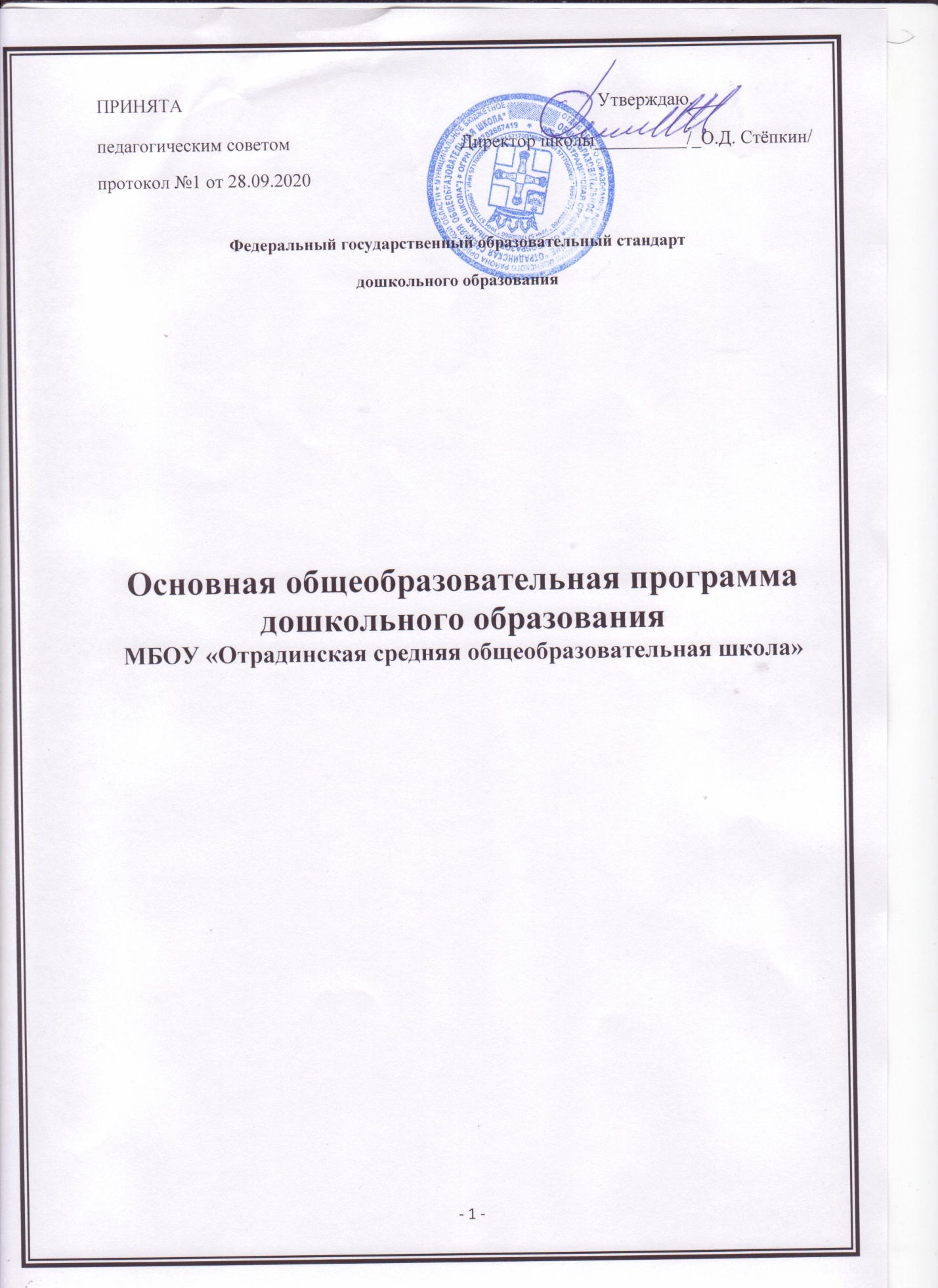 Содержание ООП:I.Целевой раздел основной образовательной программы:1.1. Пояснительная записка1.1.1. Цели и задачи реализации основной образовательной программы1.1.2.  Принципы и подходы к формированию образовательной программы1.1.3.  Возрастные и индивидуальные особенности контингента детей, воспитывающихся в образовательном учреждении.1.2. Планируемые результаты освоения детьми образовательной программы.II. Содержательный раздел основной образовательной программы:2.1. Описание образовательной деятельности.2.1.1. Особенности образовательной деятельности.2.1.2. Приоритетные направления деятельности детского сада по реализации основной общеобразовательной программы.2.1.3. Способы и направления поддержки детской инициативы.2.1.4. Особенности взаимодействия педагогического коллектива с семьями воспитанников. 2.2.  Часть, формируемая участниками образовательных отношений.2.2.1. Описание вариативных форм, способов, методов и средств реализации основной общеобразовательной программы.III. Организационный раздел:3. 1. Описание материально технического обеспечения основной общеобразовательной программы.3.2. Распорядок и режим дня.3.3. Особенности организации развивающей предметно –пространственной среды.                                                                                                                       Раздел 1Пояснительная записка к образовательной программеОбразовательная программа – это нормативно-управленческий документ образовательного учреждения, характеризующий специфику содержания образования и особенности  организации учебно – воспитательного процесса.Образовательная программа дошкольного образовательного учреждения – определяет организацию воспитательно-образовательного процесса (содержание, формы) в детском саду.Основная общеобразовательная программа МБОУ «Отрадинская средняя общеобразовательная школа» структурное подразделение «Отрадинский детский сад» разработана в соответствии с:- 273 Федеральным Законом «Об образовании в Российской Федерации» от 29.12.2012 года;- «Типовым положением о дошкольном образовательном учреждении» (Приказ Минобрнауки России от 27 октября 2011 г. №  2562);- Санитарно-эпидемиологическими правилами и  требованиями к устройству, содержанию и организации режима работы дошкольных организациях (Постановление  от 22 июля 2010 г. № 91  «Об утверждении  СанПиН 2.4.1.3049-13»;  - Образовательная программа разработана в соответствии с ФГОС ( Приказ Министерства образования и науки РФ от17 октября 2013г. №1155) на переходный период до утверждения основной образовательной программы дошкольного образования;- Уставом МБОУ «Отрадинская средняя общеобразовательная школа».    Основная общеобразовательная программа  разработана на основе примерной  общеобразовательной программы дошкольного образования «От рождения до школы» под редакцией Н.Е. Веркасы, Т.С. Комаровой, М.А. Васильевой.  Она должна обеспечивать построение целостного педагогического процесса, направленного на полноценное, всестороннее развитие ребенка – физическое, социально – нравственное, художественно- эстетическое, интеллектуальное – во взаимосвязи. Образовательная программа должна охватывать все основные моменты жизнедеятельности детей, а не только образование, с учетом приоритетности видов детской деятельности в каждом возрастном периоде.Программа опирается на научные принципы ее построения.ГуманизацииДифференциации и индивидуализацииРазвивающий характерНепрерывность образованияИнновационностьСистемностьУправляемость реализацией (предполагает постоянное ее регулирование и коррекцию на основе мониторинга воспитательно – образовательного  процесса)Рациональная структура Образовательной программы предполагает наличие пяти основных разделов:Цели и задачи дошкольного образовательного учреждения, сформулированные на основе анализа результативности работы педагогического коллектива по воспитанию, обучению и развитию дошкольников.Выбор и комплексирование программ дошкольного образования, применяемых в воспитательно-образовательном процессе конкретного дошкольного учреждения.Проектирование воспитательно – образовательного процесса в дошкольном образовательном учреждении.Определение способов систематической фиксации динамики детского развития.Условия реализации Образовательной программы.1.1.1. Цели и задачи реализации основной образовательной программыСодержание Программы учитывает  возрастные и индивидуальные особенности контингента детей, воспитывающихся в образовательном учреждении. По наполняемости группы соответствуют требованиям СанПин. Все группы однородны по возрастному составу детей.Цели деятельности детского сада по реализации ООП: - разностороннее  развитие детей с учётом их возрастных и индивидуальных особенностей по основным направлениям – физическому, социально-личностному, познавательно-речевому и художественно-эстетическому, - сохранение и укрепление здоровья детей дошкольного возраста.Достижение поставленных целей требует решения определённых задач деятельности «Отрадинского детского сада»:- охрана и укрепление физического  и психического здоровья детей, в том числе их эмоциональное благополучие;- обеспечение равных возможностей для полноценного развития каждого ребенка в период дошкольного детства;- создать благоприятные условия развития детей в соответствии с их возрастными и индивидуальными особенностями и склонностями;-объединить обучение и воспитание в целостный образовательный  процесс на основе духовно- нравственных и социокультурных ценностей;- формировать общую культуру личности детей, в том числе ценности здорового образа жизни, развития их социальных, нравственных, эстетических, интеллектуальных, физических качеств и т.д.;- обеспечить вариативность и содержательность образовательной программы;- сформировать социокультурную среду, соответствующею возрастным, индивидуальным, психологическим и физиологическим особенностям детей;- обеспечить психолого- педагогическую поддержку семьи и повышения компетентности родителей.1.1.2.  Принципы и подходы к формированию образовательной программы.Программа сформирована в соответствии с принципами и подходами, определёнными Федеральным Государственным Образовательным стандартом:- полноценное проживание ребенком всех этапов детства, обогащение детского развития;- построение образовательной деятельности на основе индивидуальных особенностей каждого ребенка, при котором сам ребенок становиться активным в выборе содержания своего образования, становиться субъектом образования;- содействие и сотрудничество детей и взрослых, признание ребенка полноценным участником образовательных отношений;- поддержка инициативы детей и взрослых в различных видах деятельности;- сотрудничество Организации с семьёй;- приобщение детей к социокультурным нормам, традициям семьи, общества, государства;- формирование познавательных интересов и познавательных действий ребенка в различных видах деятельности;- возрастная адекватность дошкольного образования;- учёт этнокультурной ситуации развития детей.Содержание основной общеобразовательной программы соответствует основным положениям возрастной психологии и дошкольной педагогики и выстроено по принципу развивающего образования, целью которого является развитие ребенка и обеспечивает единство воспитательных, развивающих и обучающих целей и задач.1.1.3.  Возрастные и индивидуальные особенности контингента детей, воспитывающихся в образовательном учреждении.Возрастные особенности ребенка 2 - 3 лет.На втором году жизни дети становятся самостоятельнее. Продолжает развиваться предметная деятельность, ситуативно-деловое общение ребенка и взрослого; совершенствуются восприятие, речь, начальные формы произвольного поведения, игры, наглядно-действенное мышление.В ходе совместной со взрослыми предметной деятельности продолжает развиваться понимание речи. Слово отделяется от ситуации и приобретает самостоятельное значение. Количество понимаемых слов значительно возрастает.  Интенсивно развивается активная речь детей. К трем годам они осваивают основные грамматические структуры, пытаются строить простые предложения , в разговоре со взрослым используют практически все части речи. К концу третьего года жизни речь становится средством общения ребенка со сверстниками. В этом возрасте у детей формируются новые виды деятельности: игра, рисование, конструирование.В середине третьего года жизни появляются действия с предметами заместителями. Совершенствуется слуховое восприятие, прежде всего фонематический слух. Основной формой мышления становится наглядно-действенная.  Для детей этого возраста характерна неосознанность мотивов, импульсивность и зависимость чувств и желаний от ситуации. Дети легко заражаются эмоциональным состоянием сверстников. У детей появляются чувства гордости и стыда, начинают формироваться элементы самосознания, связанные с идентификацией с именем и полом. Возрастные особенности детей от 3 до 4 летОбщение ребенка становится внеситуативным, ведущим видом деятельности становится игра. Основное содержание игры – действия с игрушками и предметами-заместителями. Начинают формироваться представления о предмете, при рисовании дети могут использовать цвет. Развитие мелкой моторики осуществляется через лепку, доступны простейшие виды аппликации. Развивается перцептивность.К концу четвертого года дети могут воспринимать до 5 и более форм предметов и до 7 и более цветов, способны дифференцировать предметы по величине, ориентироваться в пространстве группы. Развивается память и внимание, продолжает развиваться наглядно-действенное мышление, начинает развиваться воображение. Взаимоотношения детей обусловлены нормами и правилами. Сознательное управление поведением только начинает складываться, на начальной стадии развития находится самооценка. Продолжает развиваться половая идентификация.Возрастные особенности детей от 4 до 5 лет.В игровой деятельности появляются ролевые взаимодействия. Значительное развитие получает изобразительная деятельность, совершенствуется ее техническая сторона. Усложняется конструирование, постройки включают 5-6 деталей. Развивается ловкость, координация движений, усложняются игры с мячом. Восприятие становится более развитым. Дети способны упорядочить группы предметов по сенсорному признаку, выделить такие параметры, как высота, длина и ширина. Начинает развиваться образное мышление, предвосхищение. Продолжает развиваться воображение, увеличивается устойчивость внимания. Улучшается произношение звуков и дикция, речь становится предметом активности детей. Изменяется содержание общения ребенка и взрослого, взаимоотношения со сверстниками характеризуются избирательностью. Начинают выделяться лидеры.Основные достижения возраста связаны с развитием игровой деятельности; появлением ролевых и реальных взаимодействий; с развитием изобразительной деятельности; конструированием по замыслу, планированием; совершенствованием восприятия, развитием образного мышления и воображения, эгоцентричностью познавательной позиции; развитием памяти, внимания, речи, познавательной мотивации, совершенствования восприятия; формированием потребности в уважении взрослого, появлением обидчивости, конкурентности,  соревновательности со сверстниками, дальнейшим развитием образа Я ребенка, его детализацией.Возрастные особенности детей от 5 до 6 лет.Дети шестого года жизни начинают осваивать социальные отношения. Наблюдается организация игрового пространства, в котором выделяется смысловой «центр» и «периферия». Развивается изобразительная деятельность детей, рисунки приобретают сюжетный характер. Конструирование характеризуется умением анализировать условия, в которых протекает эта деятельность. Продолжает совершенствоваться восприятие цвета, формы и величины, строения предметов; представления детей систематизируются. Продолжает развиваться образное мышление, способность рассуждать и давать адекватные причинные объяснения, развивается воображение. Продолжает развиваться устойчивость, распределение, переключаемость внимания. Наблюдается переход от непроизвольного к произвольному вниманию. Совершенствуется грамматический строй речи.Достижения этого возраста характеризуются распределением ролей в игровой деятельности; структурированием игрового пространства; дальнейшим развитием изобразительной деятельности, отличающееся высокой продуктивностью; применением в конструировании обобщенного способа обследования образца. Восприятие характеризуется анализом сложных форм объектов; развитие мышления сопровождается освоением мыслительных средств; развивается умение обобщать, причинное мышление, воображение, произвольное внимание, речь, образ Я.Дошкольное детство - период развития человека, в течение которого происходит первоначальное ознакомление с универсальными ценностями, признанными человечеством, обретение ребёнком своего «Я», активная реализация потребности в проявлении индивидуальности, а также период, в котором формируется детское сообщество как первый институт социализации ребёнка.Период дошкольного детства характеризуется развитием перцептивных, мнемических и элементарных мыслительных процессов, овладением сложными манипуляциями и действиями с вещами, накоплением опыта поведения в различных жизненных ситуациях. Этот период отличается интенсивным развитием речи, но не исключает использования несловесных экспрессивных форм поведения: мимики, жестов, интонации. Для этого периода характерно интенсивное освоение культуры через игру, деятельность, общение. В этом возрасте ярко выражено символическое начало в мышлении и поведении. Логическое мышление осуществляется в форме усвоения конкретных операции: группировки предметов, общения и т.д. Эта стадия имеет решающее значение для социализации ребёнка, которая происходит уже не только эмпирически (посредством накопления опыта поведения, но и рационально -путем освоения основ морали и регулирования на этих основах многообразных социальных связей и отношений.В процессе социального развития ребёнка особое внимание в дошкольном учреждении уделяется индивидуальным различиям в эмоциональных проявлениях, эмоциональных переживаниях (уровень чувствительности), эмоциональной экспрессии (степень выраженности) и эмоциональном поведении (способ реагирования). От того, как проявляется эта триада, зависит успешность социализации, формирование личностных черт и интеллектуальное развитие ребёнка.1.2. Планируемые результаты освоения детьми образовательной программы.Целевые ориентиры образования в раннем возрасте:- ребенок интересуется окружающими предметами и активно действует с ними; эмоционально вовлечен в действия с игрушками и другими предметами, стремится проявлять настойчивость в достижении результатов своих действий;- использует специфические, культурно фиксированные предметные действия, знает назначение бытовых предметов и умеет пользоваться ими. Владеет простейшими навыками самообслуживания; стремиться проявлять самостоятельность в бытовом и игровом поведении;- владеет активной речью, включённой в общение; может обращаться с вопросами и просьбами, понимает речь взрослых; знает названия окружающих предметов и игрушек;- стремиться к общению со взрослыми и активно подражает им в достижениях и действиях; появляются игры, в которых ребенок воспроизводит действия взрослого;- появляется интерес к сверстникам; наблюдает за их действиями и подражает им;- проявляет интерес к стихам, песням, сказкам, рассматриванию картинки, стремится двигаться под музыку; эмоционально откликается на различные произведения культуры и искусства;- у ребенка развита крупная моторика, он стремится осваивать различные виды движения.Целевые ориентиры на этапе завершения дошкольного образования:- ребенок овладевает основными культурными способами деятельности, проявляет инициативу и самостоятельность в разных видах деятельности- игре, общении, познавательно- исследовательской деятельности, конструировании и др.; способен выбирать себе род занятий, участников по совместной деятельности;- ребенок обладает установкой положительного отношения к миру, к разным видам труда, другим людям и самому себе, обладает чувством собственного достоинства; активно взаимодействует со  взрослыми и сверстниками, участвует в собственных играх. Способен договариваться, учитывать интересы и чувства других, сопереживать неудачам и радоваться успехам других, адекватно проявляет свои чувства, в том числе чувство веры в себя, старается разрешить конфликты;- ребенок обладает развитым воображением, которое реализуется в различных видах деятельности, и прежде всего в игре; ребенок владеет разными формами и видами игры, различает условную и реальную ситуации, умеет подчиняться различным правилам и социальным нормам;- ребенок достаточно хорошо владеет устной речью, может выражать свои мысли и желания, может использовать речь для выражения своих мыслей, чувств и желаний, построения речевого высказывания в ситуации общения, может выделять звуки в словах, у ребенка складываются предпосылки грамотности;- у ребенка развита крупная и мелкая моторика; он подвижен, вынослив, владеет основными движениями, может контролировать свои движения  и управлять ими;- ребенок способен к волевым усилиям, может следовать социальным нормам поведения и правилам в разных видах деятельности, во взаимоотношениях со взрослыми и сверстниками, может соблюдать правила безопасного поведения и личной гигиены;- ребенок проявляет любознательность, задаёт вопросы взрослым и сверстникам, интересуется причинно – следственными связями, пытается самостоятельно придумывать объяснения явлениям природы и поступкам людей; склонен наблюдать, экспериментировать. Обладает начальными знаниями о себе, о природном и социальном мире, в котором он живет; знаком с произведениями детской литературы, обладает элементарными представлениями из области живой природы, естествознания, математики, истории и т.п.; ребенок способен к принятию собственных решений, опираясь на свои знания и умения в различных видах деятельности.Целевые ориентиры ООП выступают основаниями преемственности дошкольного и начального образования. При соблюдении требований к условиям реализации программы настоящие целевые ориентиры предполагают формирование у детей дошкольного возраста предпосылок к учебной деятельности на этапе завершения ими дошкольного образования.Раздел 2.Содержательный раздел основной образовательной программы.2.1. Описание образовательной деятельности.Основная общеобразовательная программа МБОУ «ОСОШ» структурное подразделение «Отрадинский детский сад» основывается на принципах гуманистической педагогики и руководствуется примерной основной общеобразовательной программой дошкольного образования «От рождения до школы» под ред. Н.Е. Вераксы, Т.С. Комаровой, М.А. Васильевой.Ведущие цели Программы — создание благоприятных условий для полноценного проживания ребенком дошкольного детства, формирование основ базовой культуры личности, всестороннее развитие психических и физических качеств в соответствии с возрастными и индивидуальными особенностями, подготовка к жизни в современном обществе, к обучению в школе, обеспечение безопасности жизнедеятельности дошкольника.Для достижения целей Программы первостепенное значение имеют:забота о здоровье, эмоциональном благополучии и своевременном всестороннем развитии каждого ребенка;создание в группах атмосферы гуманного и доброжелательного отношения ко всем воспитанникам, что позволяет растить их общительными, добрыми, любознательными, инициативными, стремящимися к самостоятельности и творчеству максимальное использование разнообразных видов детской деятельности, их интеграция в целях повышения эффективности воспитательно-образовательного процесса;творческая организация (креативность) воспитательно-образовательного процесса;вариативность использования образовательного материала, позволяющая развивать творчество в соответствии с интересами и наклонностями каждого ребенка;уважительное отношение к результатам детского творчества;единство подходов к воспитанию детей в условиях дошкольного образовательного учреждения и семьи;соблюдение в работе детского сада и начальной школы преемственности, исключающей умственные и физические перегрузки в содержании образования детей дошкольного возраста, обеспечивая отсутствие давления предметного обучения.Решение обозначенных в Программе целей и задач воспитания возможно только при целенаправленном влиянии педагога на ребенка с первых дней его пребывания в дошкольном образовательном учреждении.Общеобразовательная программа дошкольного образования «ОТ РОЖДЕНИЯ ДО ШКОЛЫ»:соответствует принципу развивающего образования, целью которого является развитие ребенка;сочетает принципы научной обоснованности и практической применимости (содержание Программы соответствует основным положениям возрастной психологии и дошкольной педагогики и при этом имеет возможность реализации в массовой практике дошкольного образования);соответствует критериям полноты, необходимости и достаточности (позволяет решать поставленные цели и задачи только на необходимом и достаточном материале, максимально приближаться к разумному «минимуму»);обеспечивает единство воспитательных, развивающих и обучающих целей и задач процесса образования детей дошкольного возраста, в ходе реализации которых формируются такие знания, умения и навыки, которые имеют непосредственное отношение к развитию дошкольников;строится с учетом принципа интеграции образовательных областей в соответствии с возрастными возможностями и особенностями детей, спецификой и возможностями образовательных областей;основывается на комплексно-тематическом принципе построения образовательного процесса;предусматривает решение программных образовательных задач в совместной деятельности взрослого и детей и самостоятельной деятельности дошкольников не только в рамках непосредственно образовательной деятельности, но и при проведении режимных моментов в соответствии со спецификой дошкольного образования;•	предполагает построение образовательного процесса на адекватных возрасту формах работы с детьми. Основной формой работы с дошкольниками и ведущим видом их деятельности является игра.Формы работы с детьмиВоспитательно-образовательный процесс может быть условно подразделен на:образовательную деятельность, осуществляемую в процессе организации различных видов детской деятельности (игровой, коммуникативной, трудовой, познавательно-исследовательской, продуктивной, музыкально-художественной, чтения) (далее по тексту — «организованная образовательная деятельность»);образовательную деятельность, осуществляемую в ходе режимных моментов;самостоятельную деятельность детей;взаимодействие с семьями детей по реализации основной общеобразовательной программы дошкольного образования.Построение образовательного процесса должно основываться на адекватных возрасту формах работы с детьми. Выбор форм работы осуществляется педагогом самостоятельно и зависит от контингента воспитанников, оснащенности дошкольного учреждения, культурных и региональных особенностей, специфики дошкольного учреждения, от опыта и творческого подхода педагога.В работе с детьми младшего дошкольного возраста используются преимущественно игровые, сюжетные и интегрированные формы образовательной деятельности. Обучение происходит опосредованно, в процессе увлекательной для малышей деятельности.В старшем дошкольном возраст выделяется время для занятий учебно-тренирующего характера.В практике используются разнообразные формы работы с детьми.Организованная образовательная деятельностьигры дидактические, дидактические с элементами движения, сюжетно-ролевые, подвижные, психологические, музыкальные, хороводные, театрализованные, игры-драматизации, игры на прогулке, подвижные игры имитационного характера;просмотр и обсуждение мультфильмов, видеофильмов, телепередач;чтение и обсуждение программных произведений разных жанров, чтение, рассматривание и обсуждение познавательных и художественных книг, детских иллюстрированных энциклопедий;•создание ситуаций педагогических, морального выбора; беседы социально-нравственного содержания, специальные рассказы воспитателя детям об интересных фактах и событиях, о выходе из трудных житейских ситуаций, ситуативные разговоры с детьми;наблюдения за трудом взрослых, за природой, на прогулке; сезонные наблюдения;изготовление предметов для игр, познавательно-исследовательской деятельности; создание макетов, коллекций и их оформление, изготовление украшений для группового помещения к праздникам, сувениров; украшение предметов для личного пользования;проектная деятельность, познавательно-исследовательская деятельность, экспериментирование, конструирование;оформление выставок работ народных мастеров, произведений декоративно-прикладного искусства, книг с иллюстрациями, репродукций произведений живописи и пр.; тематических выставок (по временам года, настроению и др.), выставок детского творчества, уголков природы;викторины, сочинение загадок;•инсценирование и драматизация отрывков из сказок, разучивание стихотворений, развитие артистических способностей в подвижных играх имитационного характера;•рассматривание и обсуждение предметных и сюжетных картинок, иллюстраций к знакомым сказкам и потешкам, игрушек, эстетически привлекательных предметов (деревьев, цветов, предметов быта и пр.), произведений искусства (народного, декоративно-прикладного, изобразительного, книжной графики и пр.), обсуждение средств выразительности;продуктивная деятельность (рисование, лепка, аппликация, художественный труд) по замыслу, на темы народных потешек, по мотивам знакомых стихов и сказок, под музыку, на тему прочитанного или просмотренного произведения; рисование иллюстраций к художественным произведениям; рисование, лепка сказочных животных; творческие задания, рисование иллюстраций к прослушанным музыкальным произведениям;слушание и обсуждение народной, классической, детской музыки, дидактические игры, связанные с восприятием музыки;подыгрывание на музыкальных инструментах, оркестр детских музыкальных инструментов;пение, совместное пение, упражнения на развитие голосового аппарата, артикуляции, певческого голоса, беседы по содержанию песни (ответы на вопросы), драматизация песен;танцы, показ взрослым танцевальных и плясовых музыкально-ритмических движений, показ ребенком плясовых движений, совместные действия детей, совместное составление плясок под народные мелодии, хороводы;• физкультурные занятия игровые, сюжетные, тематические (с одним видом физических упражнений), комплексные (с элементами развит речи, математики, конструирования), контрольно-диагностические, учебно-тренирующего характера, физкультминутки; игры и упражнения под тексты стихотворений, потешек, народных песенок, авторских стихотворений, считалок; сюжетные физкультурные занятия на темы прочитанных сказок, потешек; ритмическая гимнастика, игры и упражнения под музыку, игровые беседы с элементами движений.Мероприятия групповые, межгрупповые :туристические прогулки;физкультурные досуги (проводятся 1-2 раза в месяц);спортивные праздники (проводятся 2-3 раза в год);соревнования;дни здоровья;тематические досуги;праздники;•театрализованные представления;•	смотры и конкурсы; •экскурсии.    ООП обеспечивает развитие личности детей дошкольного возраста в различных видах общения и деятельности с учетом их возрастных, индивидуальных психологических и физиологических особенностей и охватывать следующие структурные единицы, представляющие определенные направления развития и образования детей:- социально – коммуникативное развитие;- познавательное развитие;- речевое развитие;- художественно – эстетическое развитие;- физическое развитие.Социально – коммуникативное развитие направлено на усвоение норм и ценностей, принятых в обществе, включая моральные и нравственные ценности; развитие общения и взаимодействия ребенка со взрослым и сверстниками; становление самостоятельности, целенаправленности и саморегуляции   собственных действий; развитие социального и эмоционального интеллекта, эмоциональной отзывчивости, сопереживания, формирование готовности к совместной деятельности со сверстниками, формирование уважительного отношения и чувства принадлежности к своей семье и сообществу детей и взрослых; формирование позитивных установок к различным видам труда и творчества; формирование основ безопасного поведения в быту, социуме, природе.  Социально личностное развитие: индивидуальные игры, совместные игры, все виды самостоятельной деятельности, предполагающие общение со сверстниками.    Познавательное развитие предполагает развитие интересов детей, любознательности и познавательной мотивации; формирование познавательных действий, становление сознания; развитие воображения и творческой активности; формирование первичных представлений о себе, других людях, объектах окружающего мира, о свойствах и отношениях окружающего мира ( форме, цвете, размере, материале, звучании, ритме, темпе, количестве и т.д.), о малой родине и Отечестве, об отечественных традициях и праздниках, о планете Земля как общем доме людей.Речевое развитие включает владение речью как средством общения и культуры; обогащение активного словаря; развитие связной, грамматически правильной дилогической и монологической речи; развитие речевого творчества; развитие звуковой и интонационной культуры речи, фонематического слуха; знакомство с книжной культурой, детской литературой, понимание на слух текстов различных жанров детской литературы; формирование звуковой аналитико – синтетической активности как предпосылки обучения грамоте.  Познавательно речевое развитие: самостоятельное чтение детьми коротких стихотворений, самостоятельные игры по мотивам художественных произведений, самостоятельная работа в уголке книги, в уголке театра, сюжетно-ролевые игры, рассматривание книг и картинок; самостоятельное раскрашивание «умных раскрасок», развивающие настольно-печатные игры, игры на прогулке, автодидактические игры (развивающие пазлы, рамки-вкладыши, парные картинки).   Художественно – эстетическое развитие предполагает развитие предпосылок ценностно- смыслового восприятия и понимания произведений искусства, мира природы; становление эстетического отношения к окружающему миру; формирование элементарных представлений о видах искусства; восприятие музыки, художественной литератур, фольклора; стимулирование сопереживания персонажам художественных произведений; реализацию самостоятельной творческой деятельности детей.   Художественно эстетическое развитие: предоставление детям возможности самостоятельно рисовать, лепить, конструировать (преимущественно во второй половине дня), рассматривать репродукции картин, иллюстрации, музицировать (пение, танцы), играть на детских музыкальных инструментах (бубен, барабан, колокольчик и пр.), слушать музыку.  Физическое развитие включает приобретение опыта в следующих видах деятельности детей: двигательной, в том числе связанной с выполнением упражнений, направленных на развитие таких физических качеств, как координация и гибкость; способствующих правильному формированию опорно- двигательной системы организма, развитию равновесия, координации движения, крупной и мелкой моторики обеих рук, а так же с правильным, не наносящем ущерба организму, выполнением основных движений, формирование начальных представлений о некоторых видах спорта, овладение подвижными играми с правилами; становление целенаправленности и саморегуляции в двигательной сфере; становление ценностей здорового образа жизни, овладение его элементарными нормами и правилами.  Физическое развитие: самостоятельные подвижные игры, игры на свежем воздухе, спортивные игры и занятия (катание на санках, лыжах, велосипеде и пр.).Образовательная деятельностьпри проведении режимных моментовфизическое развитие: комплексы закаливающих процедур (оздоровительные прогулки, мытье рук прохладной водой перед каждым приемом пищи, полоскание рта и горла после еды. воздушные ванны, ходьба босиком по ребристым дорожкам до и после сна, контрастные ножные ванны), утренняя гимнастика, упражнения и подвижные игры во второй половине дня; социально личностное развитие: ситуативные беседы при проведении режимных моментов, подчеркивание их пользы; развитие трудовых навыков через поручения и задания, дежурства, навыки самообслуживания; помощь взрослым; участие детей в расстановке и уборке инвентаря и оборудования для занятий, в построении конструкций для подвижных игр и упражнений (из мягких блоков, спортивного оборудования); формирование навыков безопасного поведения при проведении режимных моментов;•познавательно речевое развитие: создание речевой развивающей среды; свободные диалоги с детьми в играх, наблюдениях, при восприятии картин, иллюстраций, мультфильмов; ситуативные разговоры с детьми; называние трудовых действий и гигиенических процедур, поощрение речевой активности детей; обсуждения (пользы закаливания, занятий физической культурой, гигиенических процедур);•художественно эстетическое развитие: использование музыки в повседневной жизни детей, в игре, в досуговой деятельности, на прогулке, в изобразительной деятельности, при проведении утренней гимнастики, привлечение внимания детей к разнообразным звукам в окружающем мире, к оформлению помещения, привлекательности оборудования, красоте и чистоте окружающих помещений, предметов, игрушек.2.1.1. Особенности образовательной деятельности.В соответствии с Федеральными Государственными Образовательными Стандартами к структуре основной общеобразовательной программы дошкольного образования педагогическим коллективом МБОУ «ОСОШ» структурное подразделение «Отрадинский детский сад» разработана и реализуется ООП на основе Примерной ООП Н. Е. Вераксы «От рождения до школы». Содержание программы включает совокупность образовательных областей, обеспечивающих разностороннее развитие детей с учетом их возрастных и индивидуальных особенностей; учитывающая потребности воспитанников,  их родителей, общественности и социума.В программе определено равнодолевое соотношение объемов дошкольного образования по основным направлениям развития.Часто программы (вариативная) отражает специфику детского сада, его приоритетные направления (познавательно – речевое), является авторской разработкой педагогического коллектива. Выбор приоритетного направления был обусловлен мониторингом потребностей родителей и проблемным анализом данного направления.Региональный компонент реализуется в образовательных областях для усиления вариативности обучения: познание, коммуникация, художественно- творческая, ознакомление с художественной литературой.Цель: совершенствование педагогических методик и приемов, направленных на организацию образовательной среды, стимулирующей познавательно- речевую активность детей.Задачи: развитие познавательно- речевых способностей: мышления, восприятия, памяти, воображения; обогащение эмоционально – чувственной сферы детей в процессе непосредственного общения с предметами, явлениями, людьми; упорядочение сведений об окружающем мире, формирование его целостности; обучение грамоте.Используемые программы и технологии:- «Методика развития речи и обучения родному языку дошкольников» М.Н. Алексеева;- «Речь и речевое общение» А.Г. Арушанова;- « Сенсорное развитие в детском саду» С.В. Никитин;- «Формирование элементарных математических представлений» Н.А. Арапова- Пискарева;- «Основы безопасной жизнедеятельности дошкольников» - Н.Авдеева, О. Князева, Р. Стеркина идр.Используемые формы и виды организации деятельности:- занятие – творчество;- занятие – посиделки;- занятие – сказка;- занятие – конференция;- занятие- рисунки, сочинения.Обеспечение индивидуального психолого- педагогического сопровождения.- наличие программ индивидуального развития;- использование разноуровнего обучения;- создание условий для формирования у детей познавательной и коммуникативно – речевой сферы:* речевые зоны: «Речецветик», «Звуковые минутки»;* театральные уголки;* экологические центры;* развивающие центры: « Игроград», «Играй-ка»;* математическое панно;* познавательные зоны: « Родина», «Родной край», « Природа родного края»;- разработана система мониторинга и промежуточные результаты достижения детьми планируемых результатов освоения программы.Превышения стандарта в данном направлении реализуется посредством:кружковой работы:- «Математическая игралочка» - старший возраст;- «Речецветик» - средний возраст;- «В гостях у сказки» - средний возраст;- « Цветной мир» - 2 младшая группа;- «Волшебный мир музыки» - музыкальный руководитель;- «Звукоград» - логопед.    2.  организации занятий на базе сельской библиотеки и в музее школы.    3.  реализацию образовательного проекта «Наследие», разработанного творческой группой.Взаимодействие:- с логопедом: коррекция нарушений устной речи (формирование правильного произношения, развитие лексических и грамматических средств языка, навыков связной речи, коррекция недостатков эмоционально – личностного и социального развития; активация познавательной деятельности; пропаганда логопедических знаний среди родителей);- с музыкальным руководителем: разработка единых диагностических карт музыкальности ребенка; внедрение коррекционных технологий (логоритмика, фонематическая ритмика);- с родителями: индивидуальное и общее консультирование, совместные досуги, развлечения, практикумы, проекты, экскурсии.2.1.2. Приоритетные направления деятельности Отрадинского детского сада по реализации основной общеобразовательной программы.В соответствии с Концепцией дошкольного воспитания отношения педагогов и детей в дошкольном учреждении  строятся на основе личностно-ориентированной модели общения, в атмосфере эмоционального благополучия и комфорта как для ребенка, так и для взрослых. В основу работы учреждения заложены задачи, определенные Типовым положением о дошкольном образовательном учреждении, среди которых одно из ведущих мест занимают вопросы, связанные с охраной жизни, физического и психического здоровья детей. В детском саду при участии педагогов, медицинского работника и  логопеда обеспечивается коррекция физического,  и речевого развития детей с учетом индивидуальных особенностей развития каждого воспитанника.Основываясь на принципах гуманистической педагогики и руководствуясь положениями Программы воспитания и обучения в детском саду «От рождения до школы» (под редакцией Н.Е. Вераксы, Т.С. Комаровой, М.А. Васильевой), педагоги считают главной целью всестороннее и гармоничное развитие личности ребенка - дошкольника, полноценное проживание детьми периода дошкольного детства.Коллектив МБОУ «ОСОШ»  строит свою работу так, чтобы пребывание в детском саду способствовало осознанию ребенком своего общественного статуса, формированию у него умения решать конфликты, находить гуманистические способы достижения цели. Учитывая, что источником и движущей силой развития личности является реальная самостоятельность ребенка, мы постарались создать все условия для того, чтобы каждый ребенок осознал себя в качестве субъекта своей самостоятельной деятельности, творчески осваивающего свой собственный опыт.Большая роль в работе с детьми отводится познавательно-речевому развитию, так как это развивает интеллект ребенка, его познавательную сферу и речь, дает реальную возможность для анализа, сравнения, развития логического мышления, моделирования, оценки реального результата.Педагоги детского сада  творчески подходят к выбору вариативных программ и технологий, направляя усилия на построение целостного педагогического процесса, обеспечивающего полноценное, всестороннее развитие ребенка: физическое, социальное, нравственно - патриотическое, художественно-эстетическое и интеллектуальное во взаимосвязи.2.1.3. Способы и направления поддержки детской инициативы.Программа   обеспечивает  полноценное развитие личности детей во всех основных образовательных областях, а именно: в сферах социально-коммуникативного, познавательного, речевого, художественно-эстетического и физического развития личности детей на фоне их эмоционального благополучия и положительного отношения к миру, к себе и к другим людям.Указанные требования направлены на создание социальной ситуации развития для участников образовательных отношений, включая создание образовательной среды, которая:1) гарантирует охрану и укрепление физического и психического здоровья детей;2) обеспечивает эмоциональное благополучие детей;3) способствует профессиональному развитию педагогических работников;4) создает условия для развивающего вариативного дошкольного образования;5) обеспечивает открытость дошкольного образования;6) создает условия для участия родителей (законных представителей) в образовательной деятельности.Психолого-педагогические условия  реализации программы:1) уважение взрослых к человеческому достоинству детей, формирование и поддержка их положительной самооценки, уверенности в собственных возможностях и способностях;2) использование в образовательной деятельности форм и методов работы с детьми, соответствующих их возрастным и индивидуальным особенностям (недопустимость как искусственного ускорения, так и искусственного замедления развития детей);3) построение образовательной деятельности на основе взаимодействия взрослых с детьми, ориентированного на интересы и возможности каждого ребенка и учитывающего социальную ситуацию его развития;4) поддержка взрослыми положительного, доброжелательного отношения детей друг к другу и взаимодействия детей друг с другом в разных видах деятельности;5) поддержка инициативы и самостоятельности детей в специфических для них видах деятельности;6) возможность выбора детьми материалов, видов активности, участников совместной деятельности и общения;7) защита детей от всех форм физического и психического насилия;Условия, необходимые для создания социальной ситуации развития детей, соответствующей специфике дошкольного возраста, предполагают:1) обеспечение эмоционального благополучия через:-непосредственное общение с каждым ребенком;-уважительное отношение к каждому ребенку, к его чувствам и потребностям;2) поддержку индивидуальности и инициативы детей через:-создание условий для свободного выбора детьми деятельности, участников совместной деятельности;-создание условий для принятия детьми решений, выражения своих чувств и мыслей;-недирективную помощь детям, поддержку детской инициативы и самостоятельности в разных видах деятельности (игровой, исследовательской, проектной, познавательной и т.д.);3) установление правил взаимодействия в разных ситуациях:-создание условий для позитивных, доброжелательных отношений между детьми, в том числе принадлежащими к разным национально-культурным, религиозным общностям и социальным слоям, а также имеющими различные (в том числе ограниченные) возможности здоровья;-развитие коммуникативных способностей детей, позволяющих разрешать конфликтные ситуации со сверстниками;-развитие умения детей работать в группе сверстников;4) построение вариативного развивающего образования, ориентированного на уровень развития, проявляющийся у ребенка в совместной деятельности со взрослым и более опытными сверстниками, но не актуализирующийся в его индивидуальной деятельности (далее - зона ближайшего развития каждого ребенка), через:-создание условий для овладения культурными средствами деятельности;-организацию видов деятельности, способствующих развитию мышления, речи, общения, воображения и детского творчества, личностного, физического и художественно-эстетического развития детей;-поддержку спонтанной игры детей, ее обогащение, обеспечение игрового времени и пространства;-оценку индивидуального развития детей;5) взаимодействие с родителями (законными представителями) по вопросам образования ребенка, непосредственного вовлечения их в образовательную деятельность, в том числе посредством создания образовательных проектов совместно с семьей на основе выявления потребностей и поддержки образовательных инициатив семьи.2.1.4. Особенности взаимодействия педагогического коллектива с семьями воспитанников.В современных  условиях дошкольное образовательное учреждение является единственным общественным институтом, регулярно и неформально взаимодействующим с семьей,  то есть  имеющим возможность оказывать  на неё  определенное влияние.      В основу совместной деятельности семьи и дошкольного учреждения заложены следующие принципы:единый подход к процессу воспитания ребёнка;открытость дошкольного учреждения для родителей;взаимное доверие  во взаимоотношениях педагогов и родителей;уважение и доброжелательность друг к другу;дифференцированный подход к каждой семье;равно ответственность родителей и педагогов.На сегодняшний день в детском саду  осуществляется интеграция общественного и семейного воспитания дошкольников со следующими категориями родителей:		- с семьями воспитанников;		- с  будущими родителями. Задачи:формирование психолого- педагогических знаний родителей;приобщение родителей к участию  в жизни детского сада; оказание помощи семьям воспитанников в развитии, воспитании и обучении детей; изучение и пропаганда лучшего семейного опыта.Система  взаимодействия  с родителями  включает:ознакомление родителей с результатами работы Отрадинского детского сада на общих родительских собраниях, анализом участия родительской общественности в жизни детского сада;ознакомление родителей с содержанием работы  детского сада, направленной на физическое, психическое и социальное  развитие ребенка;участие в составлении планов: спортивных и культурно-массовых мероприятий, работы родительского комитета целенаправленную работу, пропагандирующую общественное дошкольное воспитание в его разных формах;обучение конкретным приемам и методам воспитания и развития ребенка в разных видах детской деятельности на семинарах-практикумах, консультациях и открытых занятиях2.2.  Часть, формируемая участниками образовательных отношений.2.2.1. Описание вариативных форм, способов, методов и средств реализации основной общеобразовательной программы.В разделе ФГОС дошкольного образования в части, формируемой участниками образовательных отношений  представлены выбранные и/или разработанные самостоятельно участниками образовательных отношений парциальные программы, методики, формы организации образовательной работы. Данная часть Программы  учитывает образовательные потребности, интересы и мотивы воспитанников, членов их семей и педагогов и, в частности, может быть ориентирована на:● специфику национальных, социокультурных, экономических, климатических условий, в которых осуществляется образовательный процесс;● выбор тех парциальных программ и форм организации работы с детьми, которые в наибольшей степени соответствуют потребностям и интересам воспитанников Организации, а также возможностям её педагогического коллектива;● поддержку интересов педагогических работников Организации, реализация которых соответствует целям и задачам Программы;● сложившиеся традиции Организации (группы).Коллективом воспитателей детского сада  направлениями парциальных программ были выбраны: экология и безопасность.  Программа реализовывалась в различных видах деятельности:- общении;- игре;- познавательно – исследовательской деятельности;ПРОГРАММА «ОСНОВЫ БЕЗОПАСНОСТИ ДЕТЕЙ ДОШКОЛЬНОГО ВОЗРАСТА»(Р. Б. СТЕРКИНА, О. Л. КНЯЗЕВА, Н. Н. АВДЕЕВА)Программа предполагает решение важнейшей социально-педагогической задачи — воспитания у ребенка навыков адекватного поведения в различных неожиданных ситуациях. Разработана на основе проекта государственного стандарта дошкольного образования. Содержит комплекс материалов, обеспечивающих стимулирование в дошкольном детстве самостоятельности и ответственности за свое поведение. Ее цели — сформировать у ребенка навыки разумного поведения, научить адекватно вести себя в опасных ситуацияхдома и на улице, в городском транс порте, при общении с незнакомыми людьми, взаимодействии с пожароопасными и другими предметами, животными и ядовитыми растениями; способствовать становлению основ экологической культуры, приобщению к здоровому образу жизни. Программа адресована воспитателям старших групп дошкольных образовательных учреждений. Состоит из введения и шести разделов, содержание которых отражает изменения в жизни современного общества и тематическое планирование, в соответствии с которыми строится образовательная работа с детьми: «Ребенок и другие люди», «Ребенок и природа», «Ребенок дома», «Здоровье ребенка», «Эмоциональное благополучие ребенка», «Ребенок на улице города». Содержание программы оставляет за каждым дошкольным учреждением право на использование различныхформ и методов организации обучения с учетом индивидуальных и возрастных особенностей детей, социокультурных различий, своеобразия домашних и бытовых условий, а также общейсоциально-экономической и криминогенной ситуации. В силу особой значимости охраны жизни и здоровья детей программа требует обязательного соблюдения основных ее принципов: полноты (реализации всех ее разделов), системности, учета условий городской и сельской местности, сезонности, возрастной адресованности.Рекомендована Министерством образования РФ.С рождения мы учим ребёнка избегать опасных объектов и ситуаций, а к моменту поступления в дошкольное учреждение эти правила формируются в отдельную дисциплину. Ребёнок эффективно усваивает знания, если они даются в определённой системе. Поэтому авторы Р.Б. Стеркина, О.Л. Князева и Н.Н. Авдеева создали программу «Основы Безопасности Жизнедеятельности».В этот курс ОБЖ для дошкольников вошли шесть разделов, затрагивающих основные сферы жизни ребёнка. 1. «Ребёнок и другие люди». Первый раздел касается взаимодействия с людьми: знакомыми, незнакомыми, сверстниками, старшими приятелями на улице, дома и в детском саду. Ребёнок учится оценивать ситуации с точки зрения «опасно-неопасно», принимать решение и соответственно реагировать. Стоит ли доверять людям, полагаясь на приятную внешность, как вести себя с агрессивными субъектами, впускать ли незнакомцев в дом, как избежать опасных ситуаций – об этом ребёнок узнаёт в программе ОБЖ. 2. Ребенок и природа. Всегда ли общение с природой несёт пользу? Что даёт самой природе деятельность человека? В этом разделе обсуждаются ситуации, несущие потенциальную опасность (неприятные моменты при встрече с различными животными и растениями), а также – вопросы экологии и загрязнения окружающей среды. Дети учатся бережному отношению к живой природе, пониманию того, что всё в мире взаимосвязано. 3. Ребенок дома. Сколько опасностей таит в себе наше комфортное жилище? Можете ли вы спокойно оставить ребёнка дома? Умение грамотно обращаться с окружающими ребёнка предметами в домашней обстановке приходит не сразу. А тем временем мы, взрослые, стараемся воспитывать в детях привычку безопасного поведения и научить их видеть моменты неоправданного риска в повседневности. О том, как вести себя на балконе, у открытого окна, предусмотреть возможную опасность в быту поведает ребятам третий раздел программы ОБЖ.4. Здоровье ребенка.Как сберечь и приумножить здоровье ребёнка? Что делать и чего стоит избегать, чтобы организм хорошо развивался, а физическая активность приносила только радость? Четвёртый раздел программы расскажет ребятам об организме человека, ценности здорового образа жизни, напомнит о пользе витаминов, личной гигиены, утренней гимнастики, закаливания, прогулок на свежем воздухе, и важности своевременного обращения к врачу. Взрослея, человек становится всё более ответственным за сохранение и укрепление собственного здоровья. Однако здоровые привычки закладываются именно в детстве, поэтому есть необходимость уделять особое внимание охране здоровья и физическому воспитанию в этом возрасте. 5. Эмоциональное благополучие ребенка.Отдельный раздел в программе посвящен эмоциональной «безопасности» и защите от психического травматизма - благоприятной атмосфере, которая должна сопутствовать воспитанию ребёнка. Ответственность за этот аспект лежит в большей степени на взрослых – родителях и педагогах, которые в силах помочь ребятам разрешить без потерь конфликтные ситуации и преодолеть негативные эмоциональные последствия страхов, драк, ссор. Внутреннее благополучие не менее важно, чем внешнее, а навыки саморегуляции в сложных ситуациях так же значимы, как и следование правилам «безопасного» поведения. Этот раздел поможет ребёнку научиться нормальному взаимодействию с людьми и комфортному общению.6. Ребенок на улице.Выход ребёнка в «большой мир» сопровождается встречей с множеством объектов, которые требуют навыков безопасного обращения. Улица, тротуар, светофор, пешеходная «зебра», проезжая часть дороги, дорожные знаки, транспорт (метро, автобус, автомобиль) – эти понятия входят в круг представлений ребёнка в дошкольном детстве, а с ними и новые правила. Раздел шестой поможет ребятам познакомиться с основными ПДД для водителей, пешеходов, велосипедистов, расскажет о работе ГАИ и научит, что делать, если ребёнок потерялся.ПРОГРАММА «ЮНЫЙ ЭКОЛОГ»(С. Н. НИКОЛАЕВА)Программа разработана на основе многолетних исследований С. Н. Николаевой методов ознакомления дошкольников с природой и экологического воспитания. Программа построена с учетом результатов исследований ученых в области детской психологии и педагогики (А. В. Запорожца, JI. А. Венгера, В. С. Мухиной, Н. Н. Поддьякова, П. Г. Саморуковой и др.).Решение вопросов экологического воспитания автор программы видит в организации работы по двум направлениям — двум взаимосвязанным частям программы: формированию начал экологической культуры у детей и развитию экологической культуры взрослых. Программа включает в себя:•              концептуальный научно обоснованный психолого-педагогический взгляд на проблему экологического воспитания дошкольников;•              обоснованный экологический подход к построению содержания и методов обучения, отбору форм работы как в детском саду, так и в семье;•              подготовку персонала, особенно воспитателей и экологов (повышение уровня экологической культуры, экологической грамотности и эколого-педагогической готовности к работе с детьми);•              технологию формирования начал экологической культуры во всех возрастных группах.Важнейшие положения программы:1.            Старшие дошкольники усваивают систематизированные знания о закономерных явлениях природы (взаимосвязь растений и животных со средой обитания, связь компонентов в сообществе живых организмов).2.            Морфофункциональные свойства растений и животных рассматриваются как признаки приспособляемости к среде обитания (дошкольники понимают это при демонстрации этих признаков на примере обитателей уголка природы).3.            При соответствующей организации педагогического процесса во всех возрастных группах дети начинают понимать специфику живого организма, его отличие от предмета (неживого объекта); старшие дошкольники усваивают существенные признаки живого объекта).4.            Средние и старшие дошкольники усваивают различные сложные представления (обобщенные, динамические) на основе комплекса сходных признаков явлений природы (например, рост и развитие растений и животных).Началом работы по экологическому воспитанию детей в детском саду является правильная организация природной зоны — той части помещения и участка дошкольного учреждения, на которой произрастают растения, содержатся животные. Продуманная организация и оборудование зоны должны обеспечивать возможность осуществлять экологическое воспитание детей следующими методами:•              проводить многоразовые наблюдения объектов;•              фиксировать наблюдаемые явления доступными для детей способами;•              обсуждать увиденное;•              осуществлять различные виды деятельности (уход за обитателями природной зоны, общение с ними, моделирование явлений природы);•              отражать впечатления природы в разных формах художественной и игровой деятельности.Вся программа состоит из пяти разделов. Первый и второй разделы посвящены раскрытию взаимосвязи растений и животных со средой обитания. Третий раздел прослеживает их роль в процессе онтогенеза — роста растений и животных. В четвертом разделе раскрываются взаимосвязи внутри сообществ, жизнь которых дети могут наблюдать. Пятый раздел демонстрирует разные формы взаимодействия с природой.Реализация программы по экологическому воспитанию успешно решается при условии создания в дошкольном учреждении зеленой зоны, а также заинтересованности педагогического коллектива в усвоении и передаче основ экологической культуры, в воспитании экологической грамотности у родителей и приобщении их к целенаправленной работе с детьми.Направлена на формирование начал экологической культуры у детей двух — шести лет в условиях детского сада. Имеет теоретическое обоснование и развернутое методическое обеспечение. Экологическая культура рассматривается как осознанное отношение детей к природным явлениям и объектам, которые их окружают, к себе и своему здоровью, к предметам, изготовленным из природного материала. Состоит из двух подпрограмм: «Экологическое воспитание дошкольников» и «Повышение квалификации работников дошкольных образовательных учреждений». Структура первой подпрограммы основывается на чувственном восприятии детьми природы, эмоциональном взаимодействии с ней, элементарных знаниях о жизни, росте и развитии живых существ. Экологический подход в ознакомлении детей с природой и экологическое содержание всех разделов про граммы строится на главной закономерности природы — взаимосвязи живых организмов со средой обитания.Одобрена Федеральным экспертным советом по общему образованию.3 Раздел:1. Описание материально технического обеспечения основной общеобразовательной программы.Материально-техническое обеспечение программы:соответствие санитарно-эпидемиологическим правилам и нормативам;соответствие правилам пожарной безопасности;средства обучения и воспитания в соответствии с возрастом и индивидуальными особенностями развития детей;оснащенность помещений развивающей предметно-пространственной средой;учебно-методический комплект, оборудование, оснащение.Методическое обеспечение:3.2. Распорядок и режим дня.Режим дня групп раннего возраста:Режим дня 2-ой младшей группы (3-4 года)Холодный период годаТеплый период годаРежим дня средней группы (4-5 лет)Холодный период годаТеплый период годаРежим дня старшей группы (5-6лет)План непосредственно-образовательной деятельностиМодель организации воспитательно - образовательного процесса на деньВоспитательно-образовательный процесс условно подразделен на:совместную деятельность с детьми: образовательную деятельность, осуществляемую в процессе организации различных видов детской деятельности;образовательную деятельность, осуществляемую в ходе режимных моментов;самостоятельную деятельность детей;взаимодействие с семьями детей по реализации основной образовательной программы дошкольного образования.Модель организации деятельности взрослых и детей в Отрадинском детском садуПостроение образовательного процесса основывается  на адекватных возрасту формах работы с детьми. Выбор форм работы осуществляется педагогом самостоятельно и зависит от контингента воспитанников, оснащенности дошкольного учреждения, культурных и региональных особенностей, специфики дошкольного учреждения, от опыта и творческого подхода педагога.В работе с детьми младшего дошкольного возраста используются преимущественно:- игровые, - сюжетные,- интегрированные формы образовательной деятельности. Обучение происходит опосредованно, в процессе увлекательной для малышей деятельности. В старшем дошкольном возрасте (старшая и подготовительная к школе группы) выделяется время для занятий учебно-тренирующего характера. Одной из форм непосредственно образовательной деятельности является  «занятие», которое рассматривается как - занимательное дело, без отождествления его с занятием как дидактической формой учебной деятельности. Это занимательное дело основано на одной из специфических детских деятельностей (или нескольких таких деятельностях – интеграции различных детских деятельностей), осуществляемых совместно со взрослым, и направлено на освоение детьми одной или нескольких образовательных областей (интеграция содержания образовательных областей).   Реализация занятия  как дидактической формы учебной деятельности рассматривается  только в старшем дошкольном возрастемладший дошкольный возрастСтарший дошкольный возраст3.3. Особенности организации развивающей предметно –пространственной среды.Требования к развивающей предметно-пространственной среде.1. Развивающая предметно-пространственная среда обеспечивает максимальную реализацию образовательного потенциала пространства  детского сада, группы, а также территории, прилегающей к Отрадинскому детскому саду , материалов, оборудования и инвентаря для развития детей дошкольного возраста в соответствии с особенностями каждого возрастного этапа, охраны и укрепления их здоровья, учета особенностей и коррекции недостатков их развития.2. Развивающая предметно-пространственная среда должна обеспечивать возможность общения и совместной деятельности детей (в том числе детей разного возраста) и взрослых, двигательной активности детей, а также возможности для уединения.3. Развивающая предметно-пространственная среда должна обеспечивать:реализацию различных образовательных программ;учет национально-культурных, климатических условий, в которых осуществляется образовательная деятельность;учет возрастных особенностей детей.4. Развивающая предметно-пространственная среда должна быть содержательно-насыщенной, трансформируемой, полифункциональной, вариативной, доступной и безопасной.1) Насыщенность среды должна соответствовать возрастным возможностям детей и содержанию Программы.Образовательное пространство должно быть оснащено средствами обучения и воспитания (в том числе техническими), соответствующими материалами, в том числе расходным игровым, спортивным, оздоровительным оборудованием, инвентарем (в соответствии со спецификой Программы).Организация образовательного пространства и разнообразие материалов, оборудования и инвентаря (в здании и на участке) должны обеспечивать:игровую, познавательную, исследовательскую и творческую активность всех воспитанников, экспериментирование с доступными детям материалами (в том числе с песком и водой);двигательную активность, в том числе развитие крупной и мелкой моторики, участие в подвижных играх и соревнованиях;эмоциональное благополучие детей во взаимодействии с предметно-пространственным окружением;возможность самовыражения детей.Для детей  раннего возраста образовательное пространство должно предоставлять необходимые и достаточные возможности для движения, предметной и игровой деятельности с разными материалами.2) Трансформируемость пространства предполагает возможность изменений предметно-пространственной среды в зависимости от образовательной ситуации, в том числе от меняющихся интересов и возможностей детей.3) Полифункциональность материалов предполагает:возможность разнообразного использования различных составляющих предметной среды, например, детской мебели, матов, мягких модулей, ширм и т.д.;наличие в Организации или Группе полифункциональных (не обладающих жестко закрепленным способом употребления) предметов, в том числе природных материалов, пригодных для использования в разных видах детской активности (в том числе в качестве предметов-заместителей в детской игре).4) Вариативность среды предполагает:наличие в Организации или Группе различных пространств (для игры, конструирования, уединения и пр.), а также разнообразных материалов, игр, игрушек и оборудования, обеспечивающих свободный выбор детей;периодическую сменяемость игрового материала, появление новых предметов, стимулирующих игровую, двигательную, познавательную и исследовательскую активность детей.5) Доступность среды предполагает:доступность для воспитанников всех помещений, где осуществляется образовательная деятельность;свободный доступ детей к играм, игрушкам, материалам, пособиям, обеспечивающим все основные виды детской активности;исправность и сохранность материалов и оборудования.6) Безопасность предметно-пространственной среды предполагает соответствие всех ее элементов требованиям по обеспечению надежности и безопасности их использования.Отрадинский детский сад  самостоятельно определяет средства обучения, в том числе технические, соответствующие материалы (в том числе расходные), игровое, спортивное, оздоровительное оборудование, инвентарь, необходимые для реализации Программы.Реальное участие родителейв жизни Отрадинского детского садаФормы участияПериодичностьсотрудничестваВ проведении мониторинговых исследований-Анкетирование- Социологический опрос-интервьюирование- «Родительская почта»3-4 раза в годПо мере необходимости1 раз в кварталВ создании условий- Участие в субботниках по благоустройству территории;-помощь в создании предметно-развивающей среды;-оказание помощи в ремонтных работах;2 раза в годПостоянноежегодноВ управлении ОДО- участие в работе попечительского совета, родительского комитета, Совета ОДО; педагогических советах.По плануВ просветительской деятельности, направленной на  повышение педагогической культуры, расширение информационного поля родителей-наглядная информация (стенды, папки-передвижки, семейные и групповые фотоальбомы, фоторепортажи «Из жизни группы», «Копилка добрых дел», «Мы благодарим»;-памятки;-консультации, семинары, семинары-практикумы, конференции;- распространение опыта семейного воспитания;-родительские собрания;1 раз в кварталОбновление постоянно1 раз в месяцПо годовому плануВ воспитательно-образовательном процессе  детского сада, направленном на установление сотрудничества и партнерских отношенийс целью вовлечения родителей в единое образовательное пространство-Дни открытых дверей.- Дни здоровья.- Недели творчества- Совместные праздники, развлечения.-Встречи с интересными людьми- Семейные клубы «Знайка», «Дружная семейка», «Навстречу друг другу»; -семейные гостиные- Клубы по интересам для родителей;- Участие в творческих выставках, смотрах-конкурсах- Мероприятия с родителями в рамках проектной деятельности- Творческие отчеты кружков2 раза в год1 раз в квартал2 раза в годПо плануПо плану1 раз в кварталПостоянно по годовому плану2-3 раза в год1 раз в годНовикова И. М.Формирование представлений о здоровом образе жизни у дошкольников. — М.; Мозаика-Синтез, 2009-2010.Пензулаева Л. ИОздоровительная гимнастика для детей 3-7 лет. — М.: Мозаика-Синтез,2009-2010.Пензулаева Л. И.Физкультурные занятия в детском саду. — М.:Мозаика-Синтез, 2009-2010.Степаненкова Э. Я.Методика физического воспитания. — М., 2005.Степаненкова Э. Я.Методика проведения подвижных игр. — М.:  Мозаика-Синтез, 20082010.Степаненкова Э. Я.Физическое воспитание в детском саду, —М.:Мозаика-Синтез, 20052010.Губанова Н. Ф.Игровая деятельность в детском саду. — М.: Мозаика-Синтез, 2006-2010.Губанова Н. Ф.Развитие игровой деятельности. Система работы в первой младшей группе детского сада. — М.: Мозаика-Синтез, 2007-2010.Зацепин'а М. Б.Дни воинской славы. Патриотическое воспитание дошкольников. — М.: Мозаика-Синтез, 2008-2010.Куцакова Л. В.Творим и мастерим. Ручной труд в детском саду и дома.-М.: Мозаика-Синтез, 2007-2010.Петрова В. И., Стульник Т.Д. Нравственное воспитание в детском саду. -М.: Мозаика-Синтез,2006-2010.Комарова Т. С, Куцакова Л. В., Павлова Л. Ю.Трудовое воспитание в детском саду. — М.; Мозаика-Синтез, 2005-2010.Куцакова Л. В.Конструирование и ручной труд в детском саду. — М.: Мозаика-Синтез, 2008-2010.Куцакова Л. В.Нравственно-трудовое воспитание в детском саду, —М.:.Мозаика - Синтез, 2007-2010.Веракса Н. Е., Веракса А. Н Проектная деятельность дошкольников.-  М.: Мозаика-Синтез, 2008-2010.Куцакова Л. В.Занятия по конструированию из строительного материала в детском саду. — М.: Мозаика-Синтез, 2006-2010.Арапов а-П и ск аре ва Н. А.Формирование элементарных математических представлений. — М.: Мозаика-Синтез, 2006-2010.Помораева И. А., Позина В. А.Занятия по формированию элементарных математических представлений в детском саду: Планы занятий. —М.: Мозаика- Синтез, 2006-2010.Дыбина О. Б.Ребенок и окружающий мир. — М.: Мозаика-Синтез, 2005-2010. Дыбина О. Б.Предметный мир как средство формирования творчества детей. -М., 2002.Дыбина О. Б.Занятия по ознакомлению с окружающим миром в детском саду. Конспекта занятий. — М.; Мозаика-Синтез, 2009-2010.Саулина Т. Ф.Три сигнала светофора. Ознакомление дошкольников с правилами дорожного движения. — М.: Мозаика-Синтез, 2009-2010.Соломенникова О. А.Экологическое воспитание в детском саду. —М.:Мозаика-Синтез, 2005-2010.Соломенникова О. А.Занятия по формированию элементарных экологических представлений в первой младшей группе детского сада. — М.: Мозаика-Синтез, 2007-2010.Гербова В. В.Развитие речи в детском саду. — М.: Мозаика-Синтез, 2005.Гербова В. В.Занятия по развитию речи в первой младшей труппе детского сада. —М.;Мозаика-Синтез, 2007-2010.Максаков А. И.Правильно ли говорит ваш ребенок. — М.; Мозаика-Синтез. 2005-2010. Максаков А. И. Воспитание звуковой культуры речи дошкольников,— М.; Мозаика-Синтез, 2005-2010.Гербова В. В.Приобщение детей к художественной литературе. — М.: Мозаика-Синтез,2005-2010.Комарова Т. С.Занятия по изобразительной деятельности в детском саду. Конспекты занятий. — М.: Мозаика-Синтез, 2007-2010.Комарова Т. С.Изобразительная деятельность в детском саду. — М.: Мозаика- Синтез,2005-2010.Комарова Т. С.Детское художественное творчество. — М.: Мозаика-Синтез, |К-2010.Комарова Т. С.Школа эстетического воспитания. — М.: Мозаика-СинтезКомарова Т. С, Савенков А. И.Коллективное творчество дошкольников. М., 2005.Зацепина М. Б.Музыкальное воспитание в детском саду. —М,:   Мозаика-Синтеэ, 20052010.Зацепина М. Б.Культурно-досуговая деятельность. — М., 2004.Зацепина М. Б., Антонова Т. В.Народные праздники в детском саду. — М.:-Мозаика-Синтез, 2005-2010.Зацепина М. Б., Антонова ТВ.Праздники и развлечения в детском саду. - М.: Мозаика-Синтез, 2005-2010.ПомещениеВид деятельности, процессВид деятельности, процессУчастникиМузыкально-физкультурный залОбразовательная область "Художественно-эстетическое развитие", утренняя гимнастика Образовательная область "Художественно-эстетическое развитие", утренняя гимнастика Музыкальный руководитель,  воспитатели, дети всех возрастных группМузыкально-физкультурный залПраздники, развлечения, концерты, театрыПраздники, развлечения, концерты, театрыМузыкальный руководитель, воспитатели, родители, дети всех возрастных групп, театральные коллективы города и регионаМузыкально-физкультурный залМузыкально-физкультурный залУтренняя гимнастикаУтренняя гимнастикавоспитатели, дети всех возрастных группМузыкально-физкультурный залОбразовательная область "Физическое развитие"Образовательная область "Физическое развитие" воспитатели, дети всех возрастных группМузыкально-физкультурный залСпортивные праздники, развлечения, досугиСпортивные праздники, развлечения, досугивоспитатели, дети всех возрастных групп, родителиМузыкально-физкультурный залОрганизация дополнительных образовательных услуг (кружки)Организация дополнительных образовательных услуг (кружки)Воспитатели, дети дошкольных группРодительские собрания и прочие мероприятия для родителейРодительские собрания и прочие мероприятия для родителейПедагоги ДОУ, родители, детиГрупповая комнатаСенсорное развитиеРазвитие речиПознавательное развитиеОзнакомление с художественной литературой и художественно – прикладным творчествомРазвитие элементарных математических представленийОбучение грамотеРазвитие элементарных историко – географических представленийСюжетно – ролевые игрыСамообслуживаниеТрудовая деятельностьСамостоятельная творческая деятельностьОзнакомление с природой, труд в природеИгровая деятельностьСенсорное развитиеРазвитие речиПознавательное развитиеОзнакомление с художественной литературой и художественно – прикладным творчествомРазвитие элементарных математических представленийОбучение грамотеРазвитие элементарных историко – географических представленийСюжетно – ролевые игрыСамообслуживаниеТрудовая деятельностьСамостоятельная творческая деятельностьОзнакомление с природой, труд в природеИгровая деятельностьДети, педагогиСпальняДневной сонГимнастика после снаДневной сонГимнастика после снаДети, воспитатели, мл. воспитательКабинет старшего воспитателяИнформационно – просветительская работа с родителямиИнформационно – просветительская работа с родителями Родители, воспитатели, младшие воспитателиМедицинский кабинетОсуществление медицинской помощиПрофилактические мероприятия.Медицинский мониторинг (антропорметрия и т.п.)Осуществление медицинской помощиПрофилактические мероприятия.Медицинский мониторинг (антропорметрия и т.п.)Медицинские работникиМетодический кабинетОсуществление методической помощи педагогамОрганизация консультаций, семинаров, педагогических советовОсуществление методической помощи педагогамОрганизация консультаций, семинаров, педагогических советовПедагоги ДОУРежимные моменты1 младшая группа (1)(с 2 – 3 л)1 младшая группа (2)(с 2 – 3 л)Приём, осмотр детей, индивидуальная работа7.30 – 8.107.30 – 8.10Утренняя разминка8.10 – 8.158.10 – 8.15Подготовка к завтраку, завтрак8.15 – 8.458.15 – 8.45Самостоятельная деятельность8.45 – 9.008.45 – 9.00Непосредственно образовательная/игровая деятельность (по подгруппам)9.00 – 9.309.00 – 9.30Подготовка к прогулке, прогулка, возвращение с прогулки9.30 – 11.409.30 – 11.40Подготовка к обеду, обед11.40 – 12.1011.40 – 12.10Дневной сон12.10 – 15.1012.10 – 15.10Подъём, бодрящая гимнастика, закаливающие мероприятия, гигиенические процедуры15.10 – 15.2015.10 – 15.20Полдник15.20 – 15.3015.20 – 15.30Непосредственно образовательная/игровая деятельность (по подгруппам)15.30 – 16.0015.30 – 16.00Самостоятельная/игровая деятельность16.00 – 16:4016.00 – 16.40Подготовка к прогулке, прогулка, уход детей домой.16.40 – 18.0016.40 – 18.00МероприятияВремя проведенияДомаПодъем, утренний туалет, закаливание06.30(07.00)-07.30В дошкольном учрежденииПрием и осмотр детей, игры, утренняя гимнастика07.30-08.20Подготовка к завтраку, завтрак08.20-08.40Самостоятельная деятельность, игры, общественно полезный труд08.40-09.00Непосредственно образовательная деятельность09.00-09.1509.25-09.40Подготовка к прогулке09.45- 10.05Прогулка (игры, наблюдения, общественно полезный труд)10.15-11.30Возвращение с прогулки, подготовка к обеду11.30-11.50Обед11.50-12.10Подготовка ко сну. Дневной сон12.20-15.00Постепенный подъем, закаливание, полдник15.00-15.30Игры, самостоятельная деятельность15.30-16.15Подготовка к прогулке16.15-16.35Прогулка, игры, самостоятельная деятельность детей, уход детей домой16.35-18.00ДомаПрогулка с детьми, возвращение домой, легкий ужин, спокойные игры, гигиенические процедуры.18.00-20.30(21.00)Ночной сон20.30(21.00)-06.30 (07.30)МероприятияВремя проведенияДомаПодъем, утренний туалет06.30(07.00)-07.30В дошкольном учрежденииПрием  детей, игры, утренняя гимнастика, прогулка07.30-08.20Подготовка к завтраку, завтрак08.20-08.55Игры, самостоятельная деятельность, подготовка к прогулке08.55-09.35Прогулка. Игры, наблюдения, самостоятельная деятельность, воздушные и солнечные процедуры.09.35-10.35Прогулка. Игры, наблюдения, самостоятельная деятельность, воздушные и солнечные процедуры. 10.45- 11.35Возвращение с прогулки, водные процедуры, закаливание11.25-11.40Подготовка к обеду, обед11.40-12.10Подготовка ко сну. Дневной сон12.10-15.00Постепенный подъем, закаливание, полдник15.00-15.35Самостоятельная деятельность, игры, подготовка к прогулке15.35-16.15Прогулка, самостоятельная деятельность детей, уход детей домой16.15-18.00ДомаПрогулка с детьми, возвращение домой, легкий ужин, спокойные игры, гигиенические процедуры18.00-20.30(21.00)Ночной сон20.30(21.00)-06.30(07.00) МероприятияМероприятияВремя проведенияДомаДомаПодъем, утренний туалетПодъем, утренний туалет06.30(07.00)-07.30В  дошкольном учрежденииВ  дошкольном учрежденииВ  дошкольном учрежденииПрием, осмотр, игры, ежедневная утренняя гимнастика, дежурствоПрием, осмотр, игры, ежедневная утренняя гимнастика, дежурство7.30-8.20Подготовка к завтраку, завтракПодготовка к завтраку, завтрак8.25-8.50Игра,  самостоятельная деятельностьИгра,  самостоятельная деятельность8.50-9.00Непосредственно образовательная деятельностьНепосредственно образовательная деятельность9.00-9.20; 9.30-09.50Игры, подготовка к прогулке, прогулка (игры, наблюдения, труд)Игры, подготовка к прогулке, прогулка (игры, наблюдения, труд)10.20-11.50Возвращение с прогулки, игрыВозвращение с прогулки, игры11.50-12.20Подготовка к обеду, обедПодготовка к обеду, обед12.20-12.40Подготовка ко сну, закаливание, дневной сонПодготовка ко сну, закаливание, дневной сон12.40-15.00Постепенный подъем, воздушные, водные процедурыПостепенный подъем, воздушные, водные процедуры15,00-15.25Подготовка к полднику, полдникПодготовка к полднику, полдник15.25-15.50Игры, самостоятельная деятельность детей, игры, Игры, самостоятельная деятельность детей, игры, 15.50-16.40Прогулка, игры, самостоятельная деятельность, уход детей домойПрогулка, игры, самостоятельная деятельность, уход детей домой16.40-18.00ДомаДомаПрогулкаПрогулка18.00-19.10(20.00)Возвращение с прогулки, общественно полезный труд, спокойные игры, гигиенические процедурыВозвращение с прогулки, общественно полезный труд, спокойные игры, гигиенические процедуры19.10(20.00)-20.40(21.00)Подготовка ко сну, закаливание, ночной сонПодготовка ко сну, закаливание, ночной сон20.40(21.00)-6.30(07.00) МероприятияВремя проведенияДомаПодъем, утренний туалет06.30(07.00)-07.30В дошкольном упрежденииПрием  детей, прогулка, игры, утренняя гимнастика07.30-08.15Подготовка к завтраку, завтрак08.15-08.50Игры,  подготовка к прогулке08.50-09.00Прогулка: игры, наблюдения, самостоятельная деятельность, воздушные и солнечные процедуры.09.00-10.15Возвращение с прогулки, водные процедуры10.45-12.30Подготовка к обеду, обед12.30-13.00Подготовка к дневному сну, сон.13.00-15.00Постепенный подъем, закаливание, полдник15.00-15.50Самостоятельная деятельность, игры, подготовка к прогулке15.50-16.20Прогулка: игры, самостоятельная деятельность детей. Уход детей домой16.20-18.00ДомаПрогулка с детьми, возвращение домой, легкий ужин, спокойные игры, гигиенические процедуры18.00-20.30(21.00)Ночной сон20.30(21.00)-06.30 Холодный периодХолодный периодДомаПодъем, утренний туалет06.30(07.00)-07.30В дошкольном учрежденииПрием и осмотр, игры, общественно полезный труд, утренняя гимнастика7.30-8.20Подготовка к завтраку, завтрак, общественно полезный труд8.20-8.55Игры, самостоятельная деятельность, 8.55-9.00Непосредственно образовательная деятельность9.00-9.259.35-09.55Игры, подготовка к прогулке, общественно полезный труд, прогулка (игры, наблюдения, труд)9.55-12.15Возвращение с прогулки, игры12.15-12.30Подготовка к обеду, обед12.30-13.00Подготовка ко сну, дневной сон13.00-15.00Постепенный подъем, закаливание15.00-15.25Подготовка к полднику, полдник15.25-15.40Непосредственно образовательная деятельность (2-3 раза в неделю)15.40-16.05Прогулка: игры, самостоятельная деятельность детей, общественно полезный труд16.05-18.00ДомаПрогулка18.00-19.15(19.45)Возвращение с прогулки, спокойные игры, общественно полезный труд, гигиенические процедуры19.15(19.45)-20.45(21.00)Укладывание, ночной сон20.45(21.00)-6.30 (7.30)Теплый период годаТеплый период годаДомаПодъем, утренний туалет06.30(07.00)-07.30В дошкольном учрежденииПрием на улице, осмотр, игры, общественно полезный труд, утренняя гимнастика07.30-8.20Подготовка к завтраку, завтрак8.30-8.55Игры, самостоятельная деятельность8.55-9.15Подготовка к прогулке, общественно полезный труд, прогулка (игры, наблюдения, труд), самостоятельная  деятельность9.15-10.15Прогулка, возвращение с прогулки, игры10.25-12.30Подготовка к обеду, обед12.30-12.50Подготовка ко сну, дневной сон13.00-15.00Постепенный подъем, закаливание15.00-15.25Подготовка к полднику, общественно полезный труд, полдник15.25-15.40Прогулка, игры, самостоятельная деятельность детей15.40-18.00ДомаПрогулка18.30-19.15Возвращение с прогулки, спокойные игры, гигиенические процедуры19.15 (19.00)-20.45 (21.00)Укладывание, ночной сон20.45(21.00)-6.30 (7.30)Базовая частьКоличество непосредственно образовательной деятельностиКоличество непосредственно образовательной деятельностиКоличество непосредственно образовательной деятельностиКоличество непосредственно образовательной деятельностиКоличество непосредственно образовательной деятельностиКоличество непосредственно образовательной деятельностиКоличество непосредственно образовательной деятельностиКоличество непосредственно образовательной деятельностиБазовая часть1 млад. групп №11 млад. групп №21 млад. групп №21 млад. групп №22 млад. группа 2 млад. группа Сред. группа старшая ГруппаПознавательное развитиеО/О ПОЗНАНИЕ11112223Познавательное развитиеФормирование целостной картины мира, расширение кругозора11110,50,50.51Познавательное развитиеПознавательно- исследовательская и продуктивная (конструктивная)----0,50,50,51Познавательное развитиеФормирование элементарных математических представлений-1111Речевое развитиеО/О Коммуникация22221112Речевое развитиеРазвитие речи-11--Речевое развитиеОбучение грамоте----1Речевое развитиеО/О Ознакомление с художественной литературой22221111Социально-коммуникативное развитиеО/О СоциализацияСоциально-коммуникативное развитиеО/О ТрудСоциально-коммуникативное развитиеО/О БезопасностьФизическое развитиеО/О Здоровье--Интегрируется с о/о «Физическая культура», «Безопасность», «Познание», «Ознакомление с х/л» и игровой деятельностьюИнтегрируется с о/о «Физическая культура», «Безопасность», «Познание», «Ознакомление с х/л» и игровой деятельностьюИнтегрируется с о/о «Физическая культура», «Безопасность», «Познание», «Ознакомление с х/л» и игровой деятельностьюИнтегрируется с о/о «Физическая культура», «Безопасность», «Познание», «Ознакомление с х/л» и игровой деятельностьюО/О Физическая культура33333333Художественно-эстетическое развитиеО/О Музыка22222222Художественно-эстетическое развитиеО/О Художественное творчествоХудожественно-эстетическое развитиерисование11111112Художественно-эстетическое развитиелепка111110,50,50.5Художественно-эстетическое развитиеаппликация-----0,50,50.5ИТОГО:ИТОГО:1010101010101113Совместная деятельность взрослого и детей Самостоятельная деятельность детейВзаимодействие с семьямиДвигательные подвижные дидактические игры, подвижные игры с правилами, игровые упражнения, соревнования.Игровая: сюжетные игры, игры с правилами.Продуктивная мастерская по изготовлению продуктов детского творчества, реализация проектовКоммуникативная беседа, ситуативный разговор, речевая ситуация, составление и отгадывание загадок, сюжетные игры, игры с правилами.Трудовая: совместные действия, дежурство, поручение, задание, реализация проекта.Познавательно-исследовательская: наблюдение, экскурсия, решение проблемных ситуаций, экспериментирование, коллекционирование, моделирование, реализация проекта, игры с правилами.Музыкально-художественная: слушание, исполнение, импровизация, экспериментирование, подвижные игры (с музыкальным сопровождением)Чтение художественной литературы: чтение, обсуждение, разучиваниеОрганизация развивающей среды для самостоятельной деятельности детей: двигательной, игровой, продуктивной, трудовой, познавательно-исследовательскойДиагностированиеПедагогическое просвещение родителей, обмен опытом.Совместное творчество детей и взрослых.Образовательная областьПервая половина дняВторая половина дняСоциально – коммуникативноеразвитиеУтренний прием детей, индивидуальные и подгрупповые беседыОценка эмоционального настроение группы с последующей коррекцией плана работыФормирование навыков культуры едыЭтика быта, трудовые порученияФормирование навыков культуры общенияТеатрализованные игрыСюжетно-ролевые игрыИндивидуальная работаЭстетика бытаТрудовые порученияИгры с ряжениемРабота в книжном уголкеОбщение младших и старших детейСюжетно – ролевые игрыПознавательноеразвитиеИгры-занятияДидактические игрыНаблюденияБеседыЭкскурсии по участкуИсследовательская работа, опыты и экспериментирование.ИгрыДосугиИндивидуальная работаРечевое развитиеИгры- занятияЧтениеДидактические игрыБеседыСитуации общенияИгрыЧтениеБеседыИнсценированиеХудожественно-эстетическое развитиеНОД по музыкальному воспитанию и изобразительной деятельностиЭстетика бытаЭкскурсии в природу (на участке)Музыкально-художественные досугиИндивидуальная работаФизическое развитиеПрием детей в детский сад на воздухе в теплое время годаУтренняя гимнастика (подвижные игры, игровые сюжеты)Гигиенические процедуры (обширное умывание, полоскание рта)Закаливание в повседневной жизни (облегченная одежда в группе, одежда по сезону на прогулке, обширное умывание, воздушные ванны)Физкультминутки на занятияхНОД по физкультуреПрогулка в двигательной активностиГимнастика после снаЗакаливание (воздушные ванны, ходьба босиком в спальне)Физкультурные досуги, игры и развлеченияСамостоятельная двигательная деятельностьРитмическая гимнастикаПрогулка (индивидуальная работа по развитию движений)Образовательная областьПервая половина дняВторая половина дняСоциально –коммуникативное  развитиеУтренний прием детей, индивидуальные и подгрупповые беседыОценка эмоционального настроения группы Формирование навыков культуры едыЭтика быта, трудовые порученияДежурства в столовой, в природном уголке, помощь в подготовке к занятиямФормирование навыков культуры общенияТеатрализованные игрыСюжетно-ролевые игрыВоспитание в процессе хозяйственно-бытового труда в природеЭстетика бытаТематические досуги в игровой формеРабота в книжном уголкеОбщение младших и старших детей (совместные игры, спектакли, дни дарения)Сюжетно – ролевые игрыПознавательное развитиеНОД по познавательному развитиюДидактические игрыНаблюденияБеседыЭкскурсии по участкуИсследовательская работа, опыты и экспериментирование. Развивающие игрыИнтеллектуальные досугиИндивидуальная работаРечевое развитиеНОД по развитию речиЧтениеБеседаТеатрализованные игрыРазвивающие игрыДидактические игры Словесные игрычтениеХудожественно-эстетическое развитиеЗанятия по музыкальному воспитанию и изобразительной деятельностиЭстетика бытаЭкскурсии в природуПосещение музеевМузыкально-художественные досугиИндивидуальная работаФизическое развитие Прием детей в детский сад на воздухе в теплое время годаУтренняя гимнастика (подвижные игры, игровые сюжеты)Гигиенические процедуры (обширное умывание, полоскание рта)Закаливание в повседневной жизни (облегченная одежда в группе, одежда по сезону на прогулке, обширное умывание, воздушные ванны)Специальные виды закаливанияФизкультминутки НОД по физическому развитиюПрогулка в двигательной активностиГимнастика после снаЗакаливание (воздушные ванны, ходьба босиком в спальне)Физкультурные досуги, игры и развлеченияСамостоятельная двигательная деятельностьРитмическая гимнастикаПрогулка (индивидуальная работа по развитию движений)Вид помещения функциональное использованиеоснащениеГрупповая комнатаСенсорное развитиеРазвитие речиОзнакомление с окружающим миромОзнакомление с художественной литературой и художественно – прикладным творчествомРазвитие элементарных математических представленийОбучение грамотеРазвитие элементарных историко – географических представленийДидактические игры на развитие психических функций – мышления, внимания, памяти, воображенияДидактические материалы по сенсорике, математике, развитию речи, обучению грамотеГлобус «вода – суша», глобус «материки»Географический глобусГеографическая карта мираКарта России, карта МосквыГлобус звездного небаМуляжи овощей и фруктовКалендарь погодыПлакаты и наборы дидактических наглядных материалов с изображением животных, птиц, насекомых, обитателей морей, рептилийМагнитофон, аудиозаписиДетская мебель для практической деятельностиГрупповые комнатыСюжетно – ролевые игрыСамообслуживаниеТрудовая деятельностьСамостоятельная творческая деятельностьОзнакомление с природой, труд в природеИгровая деятельностьДетская мебель для практической деятельностиКнижный уголокУголок для изобразительной детской деятельностиИгровая мебель. Атрибуты для сюжетно – ролевых игр: «Семья», «Магазин», «Парикмахерская», «Больница», «Школа», «Библиотека»Природный уголокКонструкторы различных видовГоловоломки, мозаики, пазлы, настольные игры, лото.Развивающие игры по математике, логикеРазличные виды театровФизкультурное оборудование для гимнастики после сна: ребристая дорожка, массажные коврики и мячи, резиновые кольца и кубикиСпальное помещениеДневной сонГимнастика после снаСпальная мебельРаздевальная комнатаИнформационно – просветительская работа с родителямиИнформационный уголокВыставки детского творчестваНаглядно – информационный материалМетодический кабинетОсуществление методической помощи педагогамОрганизация консультаций, семинаров, педагогических советовБиблиотека педагогической и методической литературыБиблиотека периодических изданийПособия для занятийОпыт работы педагоговМатериалы консультаций, семинаров, семинаров – практикумовДемонстрационный, раздаточный материал для занятий с детьмиИллюстративный материалИзделия народных промыслов: Дымково, Городец, Гжель, Хохлома, Жостово, матрешки, богородские игрушкиСкульптуры малых форм (глина, дерево)Игрушки, муляжиМузыкальный зал, кабинет музыкального руководителяЗанятия по музыкальному воспитаниюИндивидуальные занятияТематические досугиРазвлеченияТеатральные представленияПраздники и утренникиЗанятия по хореографииЗанятия по ритмикеРодительские собрания и прочие мероприятия для родителейБиблиотека методической литературы, сборники нотШкаф для используемых пособий, игрушек, атрибутов и прочего материалаМузыкальный центрПианиноРазнообразные музыкальные инструменты для детейПодборка аудио кассет с музыкальными произведениямиРазличные виды театровШирма для кукольного театраДетские взрослые костюмыДетские и хохломские стульяФизкультурный залФизкультурные занятияСпортивные досугиРазвлечения, праздникиКонсультативная работа с родителями и воспитателямиСпортивное оборудование для прыжков, метания, лазаниямагнитофон